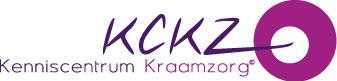 Instructie voor aanvraag accreditatie bij Kenniscentrum KraamzorgOm een aanvraag voor accreditatie zo volledig mogelijk in te dienen bij het Kenniscentrum Kraamzorg via PE-online is het volgende van belang:Algemene voorbereiding voor alle aangeboden scholingen:Je kunt alleen PDF en PowerPoint bestanden uploaden. Dus zet je te uploaden Word bestanden om in PDF.Klaarzetten om te uploaden:PR en voorlichtingsmateriaal of URL van pagina op website.Maak een beknopte omschrijving met een duidelijk beeld van de inhoud van de scholing. De inhoud moet binnen beroepscompetentie profiel (BCP) van de kraamverzorgenden vallen. Maak een lijst met vakinhoudelijk ontwikkelaars, docenten, sprekers, hun functies en jaren onderwijs ervaring, aantoonbaar door uploaden certificaten, diploma’s en CV’s of BIG registratie.  Bronvermelding: Deze moet verwijzen naar literatuur, landelijke richtlijnen of (KCKZ)protocollen. Evaluatie formulier als pdf toevoegen of deze is in de e-learning verwerkt. Specifiek voor de E-learning: Er moet minimaal één bestand geüpload worden als bronvermelding. Zoek de URL van de e-learning op zodat je deze kunt invullen. Je kunt maar één URL uploaden.Inlognaam en wachtwoord toevoegen zodat leden van de accreditatie commissie de inhoud kunnen beoordelen.Kennis van de inhoud moet getoetst worden en dit moet duidelijk in de e-learning zichtbaar zijn.Duur van het doorlopen van de e-learning moet aangegeven zijn. Specifiek voor de bij- en nascholingen:Programma met begin, eind tijd en pauzes zodat de duur van de scholing bepaald kan worden. PDF of Powerpoint opsturen zodat de inhoud goed beoordeeld kan worden.Groepsgrootte en didactische opzet moet bij informatie materiaal toegevoegd worden.Specifiek voor congressen en symposia:Programma met begin, eind tijd en pauzes zodat de duur van de scholing bepaald kan worden. Samenvatting van presentaties van presentaties of een omschrijving in PDF uploaden. Zorg dat de lezingen die geaccrediteerd worden binnen het BCP vallen van de kraamverzorgende.Aanvullende informatie te downloaden via deze website: Accreditatie systematiek 2019